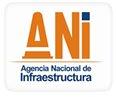 INFORME DE GESTIÓN TERCER TRIMESTRE DE 2018Procedimiento Control Interno Disciplinario Bogotá, D.C., 28 de septiembre de 2018ASPECTOS GENERALES.  Objetivo.Presentar las actividades y providencias, resultado del adelantamiento de los procesos administrativos disciplinarios, de conformidad con la Ley 734 de 2002, a cargo de Control Interno Disciplinario de la Vicepresidencia Administrativa y Financiera de la Agencia Nacional de Infraestructura, dentro del proceso de Transparencia, Comunicaciones y Atención al Ciudadano. Alcance.El presente informe corresponde a las actividades desarrolladas dentro del tercer trimestre del año dos mil dieciocho (2018), comprendido entre el primero (1º.) de julio de dos mil dieciocho (2018) y el treinta (30) de septiembre de dos mil dieciocho (2018), tendientes a fortalecer las políticas de prevención de conductas constitutivas de infracción al Código Disciplinario Único mediante la  actividad disciplinaria.Resultado por proceso.Dentro del procedimiento Disciplinario, Control Interno Disciplinario de la Vicepresidencia Administrativa y Financiera cumple con la función disciplinaria en toda la Entidad conforme a lo establecido en la Ley 734 de 2002 y el Decreto Ley 4165 de 2011.2.1. Función disciplinaria.Control Interno Disciplinario de la Vicepresidencia Administrativa y Financiera, en cumplimiento de la función disciplinaria, asignada por ley a la Vicepresidencia Administrativa y Financiera, presenta la siguiente estadística:Al primero (1) de julio  de 2018                          69 procesos disciplinarios.Ingresados durante el trimestre                         02 procesos disciplinarios.Decididos de manera definitiva                          16 procesos disciplinarios:                                                  14 remisión poder preferente y por competencia.                                                 02 terminación y archivo.Al treinta (30) de septiembre de 2018                 55 procesos disciplinarios.Al despacho: 38 procesos disciplinarios cada uno con su respectivo proyecto de providencia.                                           De la vigencia 2017: 24 procesos al despacho.                       De la vigencia 2018: 14 procesos al despacho.                        En pruebas: Diecisiete (17) procesos disciplinarios: De la vigencia 2017: Seis (6) en investigación disciplinaria. De la vigencia 2018: Seis (6) en investigación disciplinaria. Cinco (5) en indagación preliminar.Los procesos, ingresados durante el tercer trimestre: dos (2):Exp. No. 028 de 2018.Exp. No. 029 de 2018.Se decidieron, de manera definitiva, durante el tercer trimestre: Dieciséis (16) procesos disciplinarios:Con providencia de terminación del proceso y archivo de la actuación: Dos (2) procesos disciplinarios:Exp. No. 002 de 2018.Exp. No. 050 de 2017.Con remisión por Poder Preferente y por Competencia, fueron enviados a la Procuraduría General de la Nación durante el tercer trimestre: Catorce (14) expedientes disciplinarios:Exp. No. 003 de 2018. 4 de julio de 2018.Exp. No. 089 de 2017. 30 de julio de 2018.Exp. No. 057 de 2017. 30 de julio de 2018.Exp. No. 058 de 2017. 03 de septiembre de 2018.Exp. No. 066 de 2017. 03 de septiembre de 2018.Con ocasión de la renuncia aceptada a la doctora Gina Astrid Salazar Landínez, Vicepresidente Administrativa y Financiera, Juez Disciplinaria de Primera Instancia, en Resolución No. 1647 del 31 de agosto de 2018 emanada del despacho del Presidente de la Agencia Nacional de Infraestructura, con efectos a partir del 4 de septiembre de 2018; el despacho ordenó, el 3 de septiembre de 2018, remitir a la Procuraduría General de la Nación, en ejercicio del Poder Preferente y por competencia, los siguientes procesos disciplinarios:Exp. No. 042 de 2017.Exp. No. 047 de 2017.Exp. No. 055 de 2017.Exp. No. 056 de 2017.Exp. No. 060 de 2017.Exp. No. 069 de 2017.Exp. No. 091 de 2017.Exp. No. 095 de 2017.Exp. No. 023 de 2018.Los procesos disciplinarios activos, son 55 y corresponden:Vigencia 2017: 30 procesos disciplinarios.Vigencia 2018: 25 procesos disciplinarios.De la vigencia dos mil diecisiete (2017): 30 procesos disciplinarios activos: Al despacho: 24 procesos con proyecto de providencia cada uno.En pruebas: 06 investigaciones disciplinarias.Exp. No. 001 de 2017.Exp. No. 002 de 2017.Exp. No. 024 de 2017.Exp. No. 029 de 2017.Exp. No. 030 de 2017.Exp. No. 038 de 2017.Exp. No. 039 de 2017.Exp. No. 040 de 2017.Exp. No. 041 de 2017.Exp. No. 043 de 2017.Exp. No. 044 de 2017. Exp. No. 045 de 2017. Exp. No. 046 de 2017.Exp. No. 048 de 2017.Exp. No. 049 de 2017.Exp. No. 053 de 2017.Exp. No. 054 de 2017.Exp. No. 059 de 2017.Exp. No. 061 de 2017.Exp. No. 062 de 2017.Exp. No. 065 de 2017.Exp. No. 067 de 2017.Exp. No. 068 de 2017.Exp. No. 080 de 2017.Exp. No. 083 de 2017.Exp. No. 085 de 2017.Exp. No. 086 de 2017.Exp. No. 092 de 2017.Exp. No. 094 de 2017.Exp. No. 096 de 2017.De la vigencia dos mil dieciocho (2018): 25 procesos disciplinarios: Al despacho: 14 procesos con proyecto de providencia cada uno.En pruebas: Once (11) procesos:06 investigaciones disciplinarias y 05 indagaciones preliminares.Exp. No. 001 de 2018Exp. No. 004 de 2018.Exp. No. 005 de 2018.Exp. No. 006 de 2018.Exp. No. 007 de 2018.Exp. No. 008 de 2018.Exp. No. 010 de 2018.Exp. No. 011 de 2018.Exp. No. 012 de 2018.Exp. No. 013 de 2018.Exp. No. 014 de 2018.Exp. No. 015 de 2018.Exp. No. 016 de 2018.Exp. No. 017 de 2018.Exp. No. 018 de 2018.Exp. No. 019 de 2018.Exp. No. 020 de 2018.Exp. No. 021 de 2018.Exp. No. 022 de 2018.Exp. No. 024 de 2018.Exp. No. 025 de 2018.Exp. No. 026 de 2018.Exp. No. 027 de 2018.Exp. No. 028 de 2018.Exp. No. 029 de 2018.Procesos disciplinarios activos, por vigencia y estado:Vigencia 2017: 30 procesos disciplinarios:En investigación disciplinaria: Seis (06) procesos en pruebas:Exp. No. 001 de 2017. Exp. No. 002 de 2017.Exp. No. 043 de 2017.Exp. No. 086 de 2017.Exp. No. 092 de 2017.Exp. No. 096 de 2017.Al despacho: Veinticuatro (24) procesos, con proyectos de providencia, doctoras María de los Ángeles López Valbuena y Laura Milena Reinoso Franco, revisados por Nazly Janne Delgado Villamil:Exp. No. 024 de 2017. María de los Ángeles. Terminación del proceso y archivo definitivo de las diligencias.Exp. No. 029 de 2017. María de los Ángeles. Terminación del proceso y archivo definitivo de las diligencias.Exp. No. 030 de 2017. María de los Ángeles. Investigación disciplinaria.Exp. No. 038 de 2017. Laura Milena. Terminación del proceso y archivo definitivo de las diligencias.Exp. No. 039 de 2017. Laura Milena. Terminación del proceso y archivo definitivo de las diligencias.Exp. No. 040 de 2017. María de los Ángeles. Terminación del proceso y archivo definitivo de las diligencias.Exp. No. 041 de 2017. Laura Milena. Investigación disciplinaria.Exp. No. 044 de 2017. Laura Milena. Investigación disciplinaria.Exp. No. 045 de 2017. Laura Milena. Investigación disciplinaria.Exp. No. 046 de 2017. María de los Ángeles. Investigación disciplinaria.Exp. No. 048 de 2017. María de los Ángeles. Investigación disciplinaria. Exp. No. 049 de 2017. María de los Ángeles. Investigación disciplinaria.Exp. No. 053 de 2017. María de los Ángeles. Terminación del proceso y archivo definitivo de las diligencias.Exp. No. 054 de 2017. María de los Ángeles. Investigación disciplinaria.Exp. No. 059 de 2017. María de los Ángeles. Investigación disciplinaria.Exp. No. 061 de 2017. María de los Ángeles. Terminación del proceso y archivo definitivo de las diligencias.Exp. No. 062 de 2017. María de los Ángeles. Terminación del proceso y archivo definitivo de las diligencias.Exp. No. 065 de 2017. María de los Ángeles. Terminación del proceso y archivo definitivo de las diligencias.Exp. No. 067 de 2017. María de los Ángeles. Terminación del proceso y archivo definitivo de las diligencias.Exp. No. 068 de 2017. Laura Milena. Investigación disciplinaria.Exp. No. 080 de 2017. Laura Milena. Investigación disciplinaria.Exp. No. 083 de 2017. Laura Milena. Terminación del proceso y archivo definitivo.Exp. No. 085 de 2017. María de los Ángeles. Investigación disciplinaria.Exp. No. 094 de 2017. María de los Ángeles. Investigación disciplinaria.De la vigencia 2018: 25 procesos disciplinarios activos:En pruebas: Once (11) procesos disciplinarios:En investigación disciplinaria: Seis (6) procesos disciplinarios:Exp. No. 001 de 2018.Exp. No. 004 de 2018.Exp. No. 010 de 2018.Exp. No. 015 de 2018.Exp. No. 017 de 2018.Exp. No. 024 de 2018.En indagación preliminar: Cinco (5) procesos disciplinarios:Exp. No. 012 de 2018.Exp. No. 014 de 2018.Exp. No. 018 de 2018.Exp. No. 022 de 2018.Exp. No. 025 de 2018.Al despacho, con proyecto de providencia 14 expedientes:Exp. No. 005 de 2018. Laura Milena. Auto Inhibitorio – Archivo.Exp. No. 006 de 2018. Laura Milena. Auto Inhibitorio – Archivo.Exp. No. 007 de 2018. Laura Milena. Auto Inhibitorio – Archivo.Exp. No. 008 de 2018. María de los Ángeles. Terminación del proceso y archivo definitivo de las diligencias.Exp. No. 011 de 2018. María de los Ángeles. Terminación del proceso y archivo definitivo de las diligencias.Exp. No. 013 de 2018. Laura Milena. Indagación preliminar.Exp. No. 016 de 2018. Laura Milena. Investigación disciplinaria.Exp. No. 019 de 2018. María de los Ángeles. Investigación disciplinaria.Exp. No. 020 de 2018. Laura Milena. Terminación del proceso y archivo definitivo de las diligencias.Exp. No. 021 de 2018. Investigación disciplinaria.Exp. No. 026 de 2018. María de los Ángeles. Investigación disciplinaria.Exp. No. 027 de 2018. Terminación del proceso y archivo definitivo de las diligencias.Exp. No. 028 de 2018. Investigación Disciplinaria.Exp. No. 029 de 2018. Indagación Preliminar.De los expedientes activos, se encuentran al despacho treinta y ocho (38)  procesos disciplinarios, con sus correspondientes proyectos de providencia:De la vigencia 2017 están al despacho 24 expedientes.De la vigencia 2018 están al despacho 14 expedientes.En pruebas 17 expedientes: 12 investigaciones, 5 indagaciones.Al despacho, con proyecto de providencia entre el 1 de diciembre de 2017 y el 30 de septiembre de 2018, han ingresado 77 procesos disciplinarios, con corte 30 de septiembre de 2018 al despacho quedan 38 procesos disciplinarios.Salidos del despacho entre el 1 de diciembre de 2017 y el 30 de septiembre de 2018:Por presunto incumplimiento en los términos de respuesta de los derechos de petición elevados en la Entidad, se han adelantado las siguientes actuaciones disciplinarias por año:En el tercer trimestre del año 2018 se ordenaron seis (6) investigaciones disciplinarias (expedientes Nos. 043, 086, 092, 096 de 2017 y 010, 017 de 2018) y tres (3) indagaciones preliminares (expedientes Nos. 014, 022 y 025 de 2018), están en pruebas.En el segundo trimestre fueron remitidos catorce (14) expedientes a la Procuraduría General de la Nación, en acatamiento al Poder Preferente y por competencia.Remisión por competencia.La Procuraduría General de la Nación en varias oportunidades ha solicitado, en ejercicio del poder preferente, que se envíen las diligencias en el estado procesal en que se encuentren, considerando que la falta que ha sido puesta en su conocimiento, o la calidad del servidor público acusado, requieren de la intervención de dicho órgano de control.Además de las remisiones a la Procuraduría General de la Nación, otras averiguaciones han de ser remitidas a diferentes entidades, por competencia.Remitidos por competencia durante el tercer trimestre del año 2018, catorce (14) expedientes disciplinarios, por competencia y en acatamiento al Poder Preferente de la Procuraduría General de la Nación.Exp. No. 003 de 2018. 4 de julio de 2018.Exp. No. 089 de 2017. 30 de julio de 2018.Exp. No. 057 de 2017. 30 de julio de 2018.Exp. No. 058 de 2017. 03 de septiembre de 2018.Exp. No. 066 de 2017. 03 de septiembre de 2018.Con ocasión de la renuncia aceptada a la doctora Gina Astrid Salazar Landínez, Vicepresidente Administrativa y Financiera, Juez Disciplinaria de Primera Instancia, en Resolución No. 1647 del 31 de agosto de 2018 emanada del despacho del Presidente de la Agencia Nacional de Infraestructura, con efectos a partir del 4 de septiembre de 2018; el despacho ordenó, el 3 de septiembre de 2018, remitir a la Procuraduría General de la Nación, en ejercicio del Poder Preferente y por competencia, los siguientes procesos disciplinarios:Exp. No. 042 de 2017.Exp. No. 047 de 2017.Exp. No. 055 de 2017.Exp. No. 056 de 2017.Exp. No. 060 de 2017.Exp. No. 069 de 2017.Exp. No. 091 de 2017.Exp. No. 095 de 2017.Exp. No. 023 de 2018.Expedientes en investigación disciplinaria e indagación preliminar, en pruebas:Expedientes salidos definitivamente entre el 1 de diciembre de 2017 y el 30 de septiembre de 2018: 23 procesos disciplinarios:Cuadro resumen de los expedientes ingresados al despacho, entre el 1 de diciembre de 2017 y el 28 de septiembre de 2018, contiene: fecha de ingreso al despacho con su respectivo proyecto de providencia; fecha de la providencia, o fecha de instrucción de remisión, por competencia o por poder preferente a la Procuraduría General de la Nación, por renuncia aceptada con Resolución No. 1647 de 2018 a la Vicepresidente Administrativa y Financiera, Juez Disciplinaria de Primera Instancia:Expedientes disciplinarios que quedan al despacho, al terminar el tercer trimestre del año 2018, con la indicación de quién proyectó, el proyecto de providencia y la fecha en que ingresaron al despacho de la Juez de Primera Instancia:Vigencia 2017.Exp. No. 024 de 2017. María de los Ángeles. Terminación del proceso y archivo definitivo de las diligencias. Ingresó al despacho el 4 de diciembre de 2017.Exp. No. 029 de 2017. María de los Ángeles. Terminación del proceso y archivo definitivo de las diligencias. Ingresó al despacho el 4 de diciembre de 2017.Exp. No. 030 de 2017. María de los Ángeles. Investigación disciplinaria. Ingresó al despacho el 16 de abril de 2018.Exp. No. 038 de 2017. Laura Milena. Terminación del proceso y archivo definitivo de las diligencias. Ingresó al despacho el 5 de diciembre de 2017.Exp. No. 039 de 2017. Laura Milena. Terminación del proceso y archivo definitivo de las diligencias. Ingresó al despacho el 5 de diciembre de 2017.Exp. No. 040 de 2017. María de los Ángeles. Terminación del proceso y archivo definitivo de las diligencias. Ingresó al despacho el 9 de febrero de 2018.Exp. No. 041 de 2017. Laura Milena. Investigación disciplinaria. Ingresó al despacho el 22 de junio de 2018.Exp. No. 044 de 2017. Laura Milena. Investigación disciplinaria. Ingresó al despacho el 18 de mayo de 2018.Exp. No. 045 de 2017. Laura Milena. Investigación disciplinaria. Ingresó al despacho el 8 de mayo de 2018.Exp. No. 046 de 2017. María de los Ángeles. Investigación disciplinaria. Ingresó al despacho el 21 de mayo de 2018.Exp. No. 048 de 2017. María de los Ángeles. Investigación disciplinaria. Ingresó al despacho el 28 de junio de 2018.Exp. No. 049 de 2017. María de los Ángeles. Investigación disciplinaria. Ingresó al despacho el 19 de abril de 2018.Exp. No. 053 de 2017. María de los Ángeles. Terminación del proceso y archivo definitivo de las diligencias. Ingresó al despacho el 12 de abril de 2018.Exp. No. 054 de 2017. María de los Ángeles. Investigación disciplinaria. Ingresó al despacho el 27 de abril de 2018.Exp. No. 059 de 2017. María de los Ángeles. Investigación disciplinaria. Ingresa al despacho el 17 de abril de 2018.Exp. No. 061 de 2017. María de los Ángeles. Terminación del proceso y archivo definitivo de las diligencias. Ingresó al despacho el 23 de abril de 2018.Exp. No. 062 de 2017. María de los Ángeles. Terminación del proceso y archivo definitivo de las diligencias. Ingresó al despacho el 23 de abril de 2018.Exp. No. 065 de 2017. María de los Ángeles. Terminación del proceso y archivo definitivo de las diligencias. Ingresó al despacho el 6 de diciembre de 2017.Exp. No. 067 de 2017. María de los Ángeles. Terminación del proceso y archivo definitivo de las diligencias. Ingresó al despacho el 6 de diciembre de 2017.Exp. No. 068 de 2017. Laura Milena. Investigación disciplinaria. Ingresó al despacho el 28 de junio de 2018.Exp. No. 080 de 2017. Laura Milena. Investigación disciplinaria. Ingresó al despacho el 4 de mayo de 2018.Exp. No. 083 de 2017. Laura Milena. Terminación del proceso y archivo definitivo de las diligencias. Ingresó al despacho el 7 de diciembre de 2017.Exp. No. 085 de 2017. María de los Ángeles. Investigación disciplinaria. Ingresó al despacho el 21 de diciembre de 2017.Exp. No. 094 de 2017. María de los Ángeles. Investigación disciplinaria. Ingresó al despacho el 12 de junio de 2018.Vigencia 2018: Exp. No. 005 de 2018. Laura Milena. Auto Inhibitorio – Archivo. Ingresó al despacho el 31 de enero de 2018.Exp. No. 006 de 2018. Laura Milena. Auto Inhibitorio – Archivo. Ingresó al despacho el 1 de febrero de 2018.Exp. No. 007 de 2018. Laura Milena. Auto Inhibitorio – Archivo. Ingresó al despacho el 21 de febrero de 2018.Exp. No. 008 de 2018. María de los Ángeles. Terminación del proceso y archivo definitivo de las diligencias. Ingresó al despacho el 19 de febrero de 2018.Exp. No. 011 de 2018. María de los Ángeles. Terminación del proceso y archivo definitivo de las diligencias. Ingresó al despacho el 1 de marzo de 2018.Exp. No. 013 de 2018. Laura Milena. Indagación preliminar. Ingresó al despacho el 22 de marzo de 2018.Exp. No. 016 de 2018. Laura Milena. Investigación disciplinaria. Ingresó al despacho el 19 de abril de 2018.Exp. No. 019 de 2018. María de los Ángeles. Investigación disciplinaria. Ingresó al despacho el 2 de mayo de 2018.Exp. No. 020 de 2018. Laura Milena. Terminación del proceso y archivo definitivo de las diligencias. Ingresó al despacho el 15 de mayo de 2018.Exp. No. 021 de 2018. Investigación disciplinaria. Ingresó al despacho el 22 de mayo de 2018. Exp. No. 026 de 2018. María de los Ángeles. Investigación disciplinaria. Ingresó al despacho el 7 de junio de 2018.Exp. No. 027 de 2018. Terminación del proceso y archivo definitivo de las diligencias. Ingresó al despacho el 7 de junio de 2018.Exp. No. 028 de 2018. Investigación disciplinaria.  Ingresó al despacho el 21 de septiembre de 2018.Exp. No. 029 de 2018. Indagación preliminar, en averiguación de responsables. Ingresó al despacho el 24 de septiembre de 2018.Otras actividades diferentes al proceso disciplinario:En el tercer trimestre del año 2018, de acuerdo con lo ordenado por Gina Astrid Salazar Landínez, Vicepresidente Administrativa y Financiera, Juez Disciplinaria de Primera Instancia, las doctoras María de los Ángeles López Valbuena, Laura Milena Reinoso Franco y Nazly Janne Delgado Villamil, hemos revisado 90 contratos de prestación de servicios de la vigencia 2017, contenidos en 165 carpetas, revisión que ha implicado cambio de carpetas, ganchos, organización cronológica, inclusión de documentos que no habían sido archivados, corroborar documentos originales, precisar todos los pagos, foliar y diligenciar el formato de revisión.VigenciaIndagación PreliminarInvestigación Disciplinaria Terminación del proceso y archivo definitivoRemisión por competenciaAuto de trámiteTotal 3820171311002420182570014Vigencia  Indagación PreliminarInvestigación Disciplinaria Terminación del proceso y archivo definitivoRemisión por competenciaAuto de trámiteTotal 39201704118124201856130152012120139201442015112016720172Número de procesos disciplinarios ingresados al despachoRemisiones por competencia y poder preferente durante lo corrido del año 20187721VigenciaInvestigación disciplinariaIndagación preliminar2017 (6)Exp. No. 001 Exp. No. 002 Exp. No. 043Exp. No. 086Exp. No. 092Exp. No. 0962018 (11)Exp. No. 001Exp. No. 004Exp. No. 010Exp. No. 015Exp. No. 017 Exp. No. 024Exp. No. 012 Exp. No. 014Exp. No. 018Exp. No. 022Exp. No. 025VigenciaPoder preferente y competencia Procuraduría General de la NaciónConsejo Superior de la JudicaturaTerminación del proceso y archivo de las diligencias2017Exp. No. 031Exp. No. 042Exp. No. 047Exp. No. 051Exp. No. 052Exp. No. 055Exp. No. 056Exp. No. 057Exp. No. 058Exp. No. 060Exp. No. 063Exp. No. 064Exp. No. 066Exp. No. 069Exp. No. 089Exp. No. 091Exp. No. 095Exp. No. 084Exp. No. 0502018Exp. No. 003Exp. No. 009 Exp. No. 023Exp. No. 002Número de Expediente y VigenciaFecha de ingreso al despacho, con proyecto de providenciaFecha de la providenciaFecha de remisión a la Procuraduría General de la Nación001/2017002/201716 de abril de 201823 de agosto de 2018. Auto de trámite.024/20174 de diciembre de 2017029/20174 de diciembre de 2017030/201716 de abril de 2018031/20174 de diciembre de 20178 de febrero de 2018. Providencia que ordena la remisión por Poder Preferente a la Procuraduría General de la Nación038/20175 de diciembre de 2017039/20175 de diciembre de 2017040/20179 de febrero de 2018041/201722 de junio de 2018042/201712 de junio de 2018043/201719 de junio de 20183 de septiembre de 2018. Providencia de Investigación Disciplinaria.044/201718 de mayo de 2018045/20178 de mayo de 2018046/201721 de mayo de 2018047/201812 de junio de 2018048/201728 de junio de 2018049/201719 de abril de 2018050/201723 de abril de 201823 de julio de 2018. Providencia de terminación del proceso disciplinario y archivo de las diligencias051/20174 de diciembre de 20188 de febrero de 2018. Providencia que ordena la remisión por Poder Preferente a la Procuraduría General de la Nación052/20174 de diciembre de 20188 de febrero de 2018. Providencia que ordena la remisión por Poder Preferente a la Procuraduría General de la Nación053/201712 de abril de 2018054/201727 de abril de 2018055/20176 de junio de 2018056/201723 de mayo de 2018057/201718 de abril de 201830 de julio de 2018. Providencia que ordena la remisión, por competencia, a la Procuraduría General de la Nación058/20176 de junio de 20183 de septiembre. Providencia que ordena la remisión, por competencia, a la Procuraduría General de la Nación059/201717 de abril de 2018060/201719 de abril de 2018061/201723 de abril de 2018062/201723 de abril de 2018063/20174 de diciembre de 20178 de febrero de 2018. Providencia que ordena la remisión por Poder Preferente a la Procuraduría General de la Nación064/20174 de diciembre de 20178 de febrero de 2018. Providencia que ordena la remisión por Poder Preferente a la Procuraduría General de la Nación 065/20176 de diciembre de 2017066/201712 de junio de 20183 de septiembre de 2018. Providencia que ordena remitir por Poder Preferente a la Procuraduría General de la Nación067/20176 de diciembre de 2017068/201728 de junio de 2018069/201716 de mayo de 2018080/20174 de mayo de 2018083/20177 de diciembre de 2017084/201711 de diciembre de 20173 de mayo de 2018. Providencia que ordena remitir por competencia al Consejo Superior de la Judicatura085/201721 de diciembre de 2017086/201727 de marzo de 20182 de agosto de 2018. Providencia que ordena investigación disciplinaria.089/201719 de diciembre de 201730 de julio de 2018. La Procuraduría General de la Nación ejerce Poder Preferente. 091/20175 de febrero de 2018092/201726 de diciembre de 201723 de julio de 2018. Providencia que ordena investigación disciplinaria.094/201712 de junio de 2018095/20177 de mayo de 2018096/201726 de diciembre de 20172 de agosto de 2018. Providencia que ordena investigación disciplinaria.001/201826 de enero de 201823 de abril de 2018. Providencia que ordena investigación disciplinaria.002/201829 de enero de 201823 de julio de 2018. Providencia que ordena inhibirse de adelantar averiguación disciplinaria y ordena el archivo de lo actuado003/20187 de febrero de 201828 de junio de 2018. Se entrega el expediente a la Procuraduría General de la Nación quien ejerce Poder Preferente004/201812 de febrero de 20187 de mayo de 2018. Providencia que ordena investigación disciplinaria.005/201831 de enero de 2018006/20181 de febrero de 2018007/201821 de febrero de 2018008/201819 de febrero de 2018009/201822 de febrero de 201803 de mayo de 2018. Providencia que ordena la remisión en ejercicio del Poder Preferente a la Procuraduría General de la Nación010/201822 de febrero de 20185 de julio de 2018. Providencia que ordena investigación disciplinaria 011/201801 de marzo de 2018012/201819 de marzo de 201823 de abril de 2018. Providencia de Indagación Preliminar.013/201822 de marzo de 2018014/201822 de marzo de 201823 de julio de 2018. Indagación preliminar en averiguación de responsables015/201811 de abril de 201823 de abril de 2018. Providencia que ordena abrir investigación.016/201819 de abril de 2018017/201826 de abril de 20185 de julio de 2018. Providencia que ordena investigación disciplinaria.018/201827 de abril de 201827 de abril de 2018. Providencia de indagación preliminar en averiguación de responsables019/201802 de mayo de 2018020/201815 de mayo de 2018021/201822 de mayo de 2018022/201828 de mayo de 20183 de septiembre de 2018. Providencia de Indagación Preliminar en averiguación de responsables023/201825 de mayo de 2018024/201828 de mayo de 201829 de mayo de 2018. Providencia que ordena Investigación Disciplinaria 025/20186 de junio de 20183 de septiembre de 2018. Providencia de Indagación Preliminar, en averiguación de responsables026/20187 de junio de 2018027/20187 de junio de 2018028/201821 de septiembre de 2018029/201824 de septiembre de 2018